Каратузский сельсовет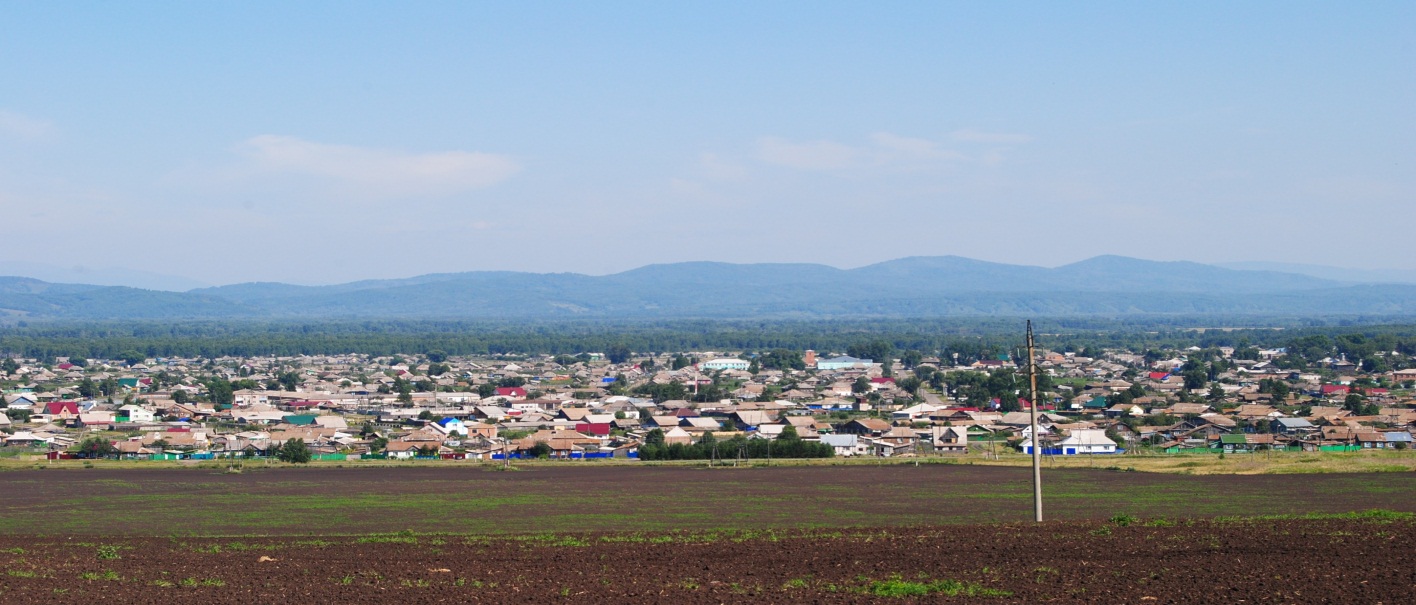 № 8 (185) от 9 февраля 2018 г.с. КаратузскоеАДМИНИСТРАЦИЯ КАРАТУЗСКОГО СЕЛЬСОВЕТАПОСТАНОВЛЕНИЕ05.02.2018г.                                                                     с. Каратузское                                                                          № 12а-ПО внесении изменений в постановление от 30.03.2017 г. № 26а-П «Об утверждении перечня предприятий и организаций на территории Каратузского сельсоветадля отбывания наказания в виде исправительных работ»    В соответствии со ст.14 Устава Каратузского сельсовета, ПОСТАНОВЛЯЮ:Внести в постановление администрации Каратузского сельсовета от 30.03.2017 г. № 26а-П «Об утверждении перечня предприятий и организаций на территории Каратузского сельсовета для отбывания наказания в виде исправительных работ» следующее изменение:Пункт 1 постановления изменить и изложить в следующей редакции:Утвердить перечень предприятий и организаций на территории Каратузского сельсовета для отбывания наказания в виде исправительных работ:ООО «Каратузский ТеплоВодоКанал»ООО «Нива»ООО «Енисей»ИП Браун Н.П.ООО «Удача»ИП Тушин А.В.ИП Соболев В.Д.ИП Шиллер С.Э.ИП Гречишкина Г.А.ИП Дерюшева Л.А.ООО «Вектор»ИП Терентьев А.В.КГБУ «Каратузское лесничество»Управление социальной защиты населенияКаратузская центральная районная больницаГПКК «Каратузское автотранспортное предприятие»КГБУ СО «Каратузский дом-интернат»ГПКК «Каратузское дорожное ремонтно-строительное управление»ИП Стерехов М.Д.ИП Муковников В.В.ИП Зайцев В.П.КФХ Козлов О.В.КФХ Горохова Е.В.2. Постановление от 30.03.2017 г. № 26а-П «Об утверждении перечня предприятий и организаций на территории Каратузского сельсовета для отбывания наказания в виде исправительных работ» считать утратившим силу.3. Контроль над исполнением настоящего постановления оставляю за собой.4. Постановление вступает в силу в день, следующий за днем его официального опубликования в печатном издании Каратузского сельсовета - газете «Каратузский вестник».Глава Каратузского сельсовета                                                               А.А. СаарКАРАТУЗСКИЙ СЕЛЬСКИЙ СОВЕТ ДЕПУТАТОВРАСПОРЯЖЕНИЕ09.02.2018                                    с. Каратузское                                        № 02-Р1. Руководствуясь п.3 ст. 23 Регламента Каратузского сельского Совета депутатов, созвать совместное заседание постоянно действующих депутатских комиссий Каратузского сельского Совета депутатов V созыва 
15 февраля 2018 года в 10.00 часов в здании администрации Каратузского сельсовета по адресу: с.Каратузское, ул.Ленина, 30, с предполагаемой повесткой заседания: 1). О внесении изменений в Решение Каратузского сельского Совета депутатов от 12.12.2017г. №14-100 «О бюджете Каратузского сельсовета на 2018 год и плановый период 2019 - 2020 годы».2). Об исполнении полномочий в соответствии с Уставом Каратузского сельсовета по вопросам ЖКХ, благоустройства, транспорта и строительства.3). Информация «О работе административной комиссии при Каратузском сельсовете».4). Об исполнении полномочий в соответствии с Уставом Каратузского сельсовета по социальным вопросам, кадастру недвижимости и лесному контролю.5). Разное.2. На заседание комиссии приглашаются депутаты Каратузского сельского Совета депутатов, глава сельсовета, заместитель главы сельсовета, специалисты администрации сельсовета, руководители учреждений и организаций, всех форм собственности, жители сельсовета. 3. Администрации сельсовета оповестить население о созыве комиссии через официальный сайт администрации Каратузского сельсовета и печатное издание «Каратузский вестник».4. Контроль за исполнением настоящего Распоряжения оставляю за собой.5. Распоряжение вступает в силу со дня его подписания.Председатель Каратузского сельского Совета депутатов			                                                                           О.В.ФедосееваВыпуск номера подготовила администрация Каратузского сельсовета.Тираж: 50 экземпляров.Адрес: село Каратузское улица Ленина 30